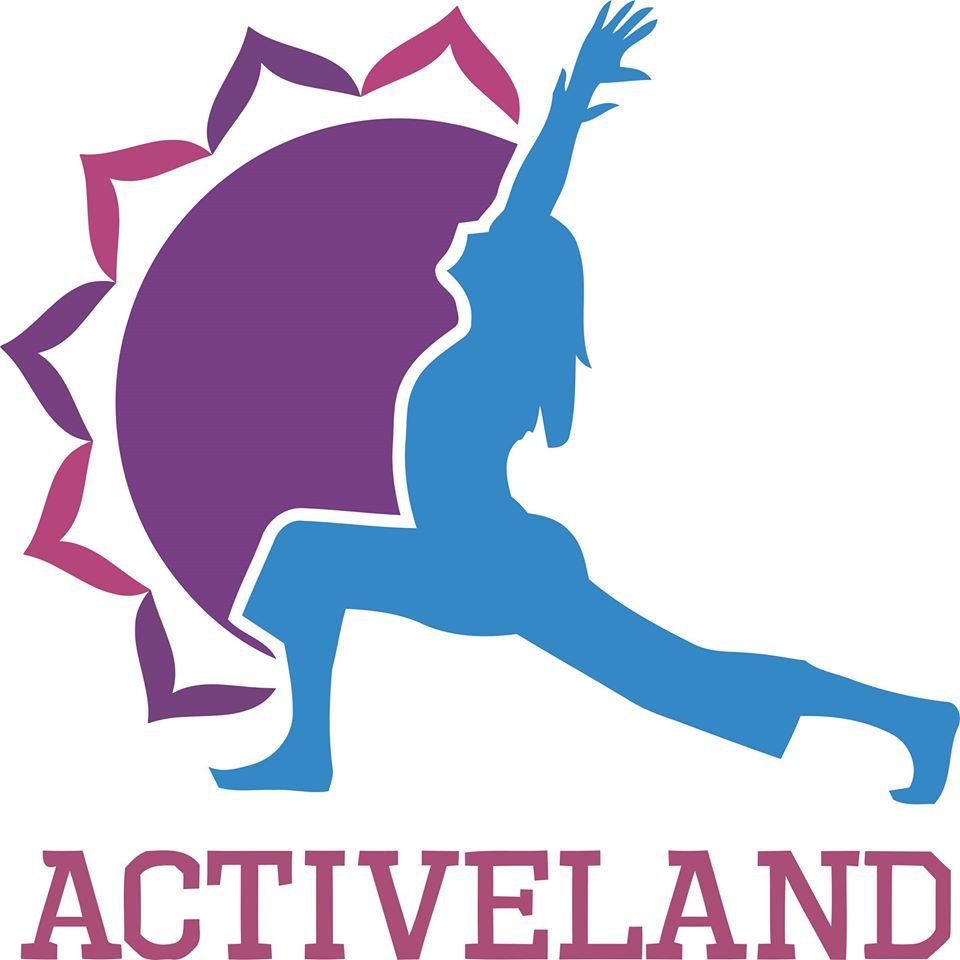 PŘIHLÁŠKA DO SPORTOVNÍHO KROUŽKUPRO DĚTI OD 6 LET na školní rok 2017/2018Jméno a příjmení dítěte:        ............................................................................................................Datum narození:		....................................................Účast na kroužku v: ZŠ Nádražní/ZŠ NEDVĚDICE 	(vyberte 1 možnost)Zdravotní problémy (např. osteoporóza, krátkozrakost, alergie,...):........................................................................................................................................................................Adresa:			.............................................................................................................				..............................................................................................................Jméno a příjmení zák. zástupce: ......................................................................................................Telefon:       ...................................................	e-mail:..................................................................Vážení rodiče, děkuji Vám za důvěru, kterou jste mi prokázali přihlášením Vašeho dítěte do sportovního kroužku v Activlandu. Pokud má Vaše dítě jakékoli zdravotní či psychické omezení, neprodleně mě o tom informujte.Před zahájením a po skončení sportovního kroužku za své děti zodpovídají rodiče.Všichni účastníci sportovního kroužku budou mít sportovní oblečení, boty do tělocvičny (se světlou podrážkou) a pití (doporučuji neslazenou neperlivou vodu).Všichni účastníci sportovního kroužku jsou povinni dodržovat pokynů instruktorky a dodržovat bezpečnost a ochranu zdraví po celou dobu konání kroužku.Nedoporučuji nosit na sportovní kroužek cenné věci a větší obnos peněz, za tyto věci nepřebírám zodpovědnost.Rodiče svým podpisem dávají souhlas s fotografováním účastníků sportovního kroužku a případným vyvěšením fotografií na webových stránkách za účelem prezentace kroužku.Rodiče svým podpisem potvrzují správnost uvedených údajů na přihlášce a dávají tímto souhlas, aby v ní uvedené údaje byly zpracovány v souladu se zákonem č. 101/2000Sb. o ochraně osobních údajů.Úhrada za sportovní kroužek bude za první pololetí (říjen-leden) do 29.9.2017, za druhé pololetí(únor-červen) do 19.1.2018. Je možné zaplatit najednou za obě pololetí.  Cena za pololetí 790,. Kč, cena za obě pololetí 1580,-Kč.Datum: ...............................................Místo: ..................................................	Podpis zák. zástupce:...................................................